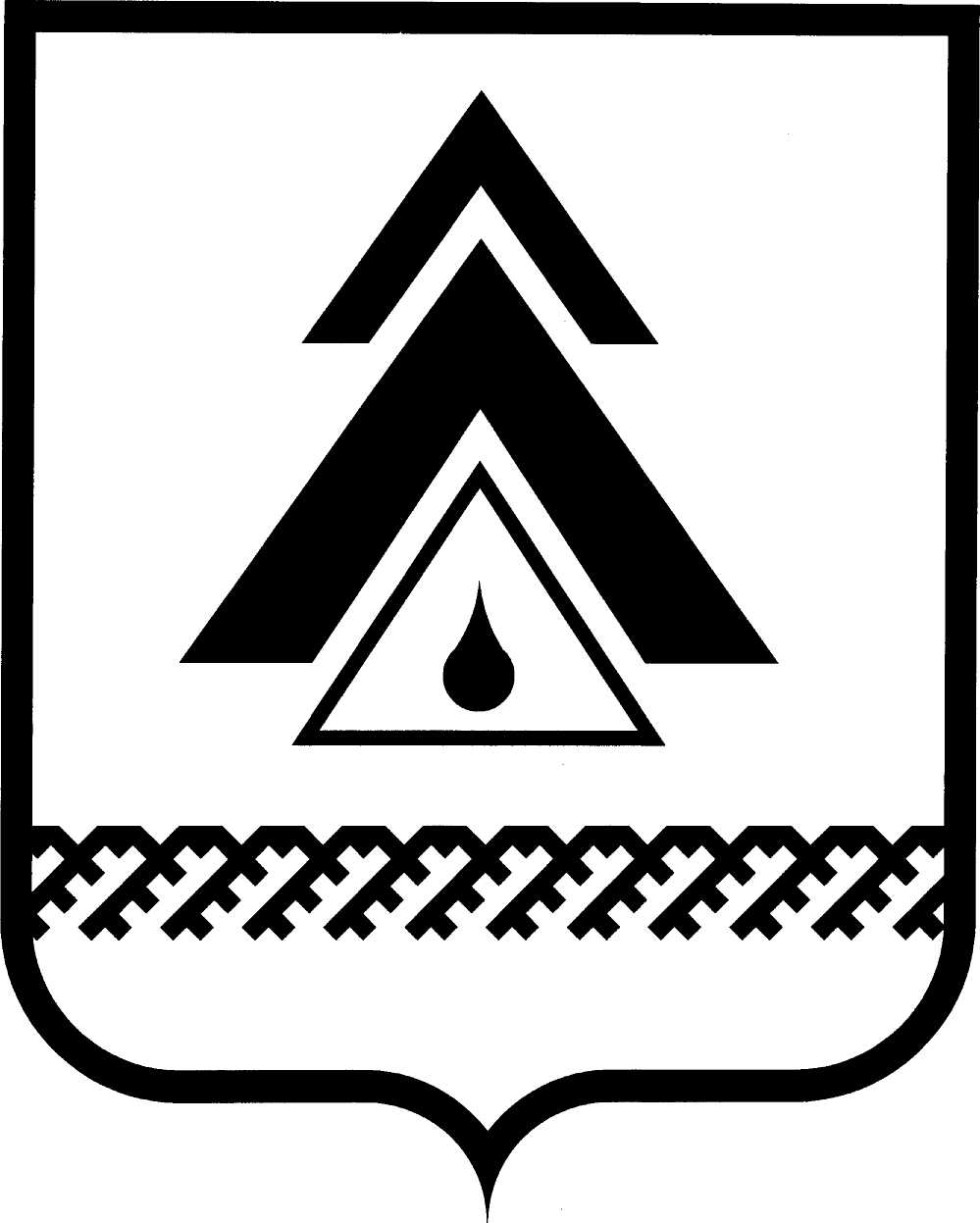 Внесении изменений в приложение № 8 к приказу председателя Контрольно-счетной палаты района от 19.06.2020 № 7 «Об утверждении   стандартов Контрольно-счётной палатыНижневартовского района» 	В соответствии со статьей 11 Федерального закона от 07.02.2011 № 6-ФЗ «Об общих принципах организации и деятельности контрольно-счётных органов субъектов Российской Федерации и муниципальных образований», руководствуясь Общими требованиями к стандартам внешнего государственного и муниципального финансового контроля, утвержденными Коллегией Счётной палаты Российской Федерации (протокол от 17.10.2014 N 47К (993)) и Положением о Контрольно-счётной палате Нижневартовского района:1. Приложение № 8 к приказу председателя Контрольно-счетной палаты района от 19.06.2020 № 7 «Об утверждении   стандартов Контрольно-счетной палаты Нижневартовского района» изложить в новой редакции согласно приложению.2. Контроль за выполнением приказа оставляю за собой.               		А.В. Любецкая     Приложение к приказу председателя Контрольно-счётной палаты районаот 21.03.2022 № 5Стандарт«Финансово-экономическая экспертиза проектов муниципальных правовых актов»г. Нижневартовск2022 годСодержаниеОбщие положения………………………………………………………….…..    3Общая характеристика экспертно-аналитического мероприятия…..……...     3Требования к проведению экспертизы и оформлению результатов экспертизы проекта муниципального правового акта………………………….…...………..    41. Общие положения1.1. Стандарт «Финансово-экономическая экспертиза проектов муниципальных правовых актов» (далее – Стандарт) разработан в соответствии с Федеральным законом от 07.02.2011 № 6-ФЗ «Об общих принципах организации и деятельности контрольно-счетных органов субъектов Российской Федерации и муниципальных образований», Положением о Контрольно-счетной палате района.1.2. Настоящий Стандарт разработан в соответствии с Общими требованиями к стандартам внешнего государственного и муниципального финансового контроля, утвержденными Коллегией Счетной палаты Российской Федерации (протокол от 17.10.2014 № 47К (993)), является внутренним документом Контрольно-счетной палаты и   предназначен для использования в практической работе. 1.3. Целью Стандарта является установление общих правил и процедур проведения Контрольно-счетной палатой района финансово-экономической экспертизы проектов муниципальных правовых актов в части, касающейся расходных обязательств, а также проектов муниципальных правовых актов, приводящих к изменению доходов муниципального образования Нижневартовского района, городских и сельских поселений Нижневартовского района (далее – экспертиза проектов муниципальных правовых актов) в пределах полномочий Контрольно-счетной палаты.1.4. Задачами стандарта являются:определение содержания, принципов и процедур проведения экспертно-аналитического мероприятия;установление общих требований к организации, подготовке, проведению и оформлению результатов экспертно-аналитического мероприятия.2. Общая характеристика экспертно-аналитического мероприятия2.1. Финансово-экономическая экспертиза представляет собой форму экспертно-аналитической деятельности Контрольно-счетной палаты, осуществляемой путем проведения анализа, мониторинга, оценки. 2.2. Предметом экспертно-аналитического мероприятия являются:проекты муниципальных правовых актов в части, касающейся расходных обязательств муниципального образования;проекты муниципальных правовых актов, приводящих к изменению доходов муниципального образования;проекты муниципальных правовых актов, влияющие на организацию бюджетного процесса в муниципальном образовании, формирование и использование средств бюджета муниципального образования, формирование и использование муниципального имущества.2.3. Объектами экспертно-аналитического мероприятия являются органы местного самоуправления и муниципальные органы, муниципальные учреждения и унитарные предприятия муниципального образования, а также иные организации, на которые в рамках предмета экспертно-аналитического мероприятия распространяются контрольные полномочия Контрольно-счетной палаты, установленные Законом № 6-ФЗ, Бюджетным кодексом Российской Федерации, законами и нормативными правовыми актами Российской Федерации, законами и нормативными правовыми актами Ханты – Мансийского автономного округа – Югры, муниципальными правовыми актами муниципального образования. 2.4. По результатам проведения экспертно-аналитического мероприятия составляется заключение Контрольно-счетной палаты на проект муниципального правового акта (далее – заключение).2.5. Сроки подготовки заключений на проекты муниципальных правовых актов и проекты изменений в эти муниципальные правовые акты не могут составлять более пяти рабочих дней с момента внесения проектов и документов к ним на бумажном носителе или в электронном виде.2.6. Проекты муниципальных правовых актов, содержащие персональные данные, направляются на экспертизу в Контрольно-счетную палату с учетом требований, установленных Федеральным законом от 27.07.2006 № 152-ФЗ «О персональных данных». При направлении на экспертизу проекта муниципального правового акта, содержащего персональные данные, к проекту муниципального правового акта прилагается пояснительная записка с указанием характера персональных данных и установленными ограничениями при их обработке.2.7. Проекты муниципальных правовых актов, касающиеся расходных обязательств и содержащие сведения, отнесенные к государственной тайне, могут быть направлены на экспертизу с обязательным учетом требований ЗаконаРоссийской Федерации от 21.07.1993 № 5485-1 «О государственной тайне» и только должностному лицу Контрольно-счетной палаты, имеющему допуск к государственной тайне соответствующей степени секретности.Требования к проведению экспертизы и оформлению результатов экспертизы проекта муниципального правового актаЦелью экспертизы проекта муниципального правового акта является выявление или подтверждение отсутствия нарушений и недостатков проекта муниципального правового акта (рисков принятия решений по формированию и использованию средств муниципального образования, создающих условия для последующего неправомерного и (или) неэффективного использования средств и имущества муниципального образования, невыполнения (неполного выполнения) задач и функций муниципального образования). Экспертиза проекта муниципального правового акта не предполагает оценку общего социального, экономического эффекта от его реализации, определение масштаба и динамики негативных и позитивных социальных воздействий при принятии или непринятии муниципального правового акта. В пределах своей компетенции Контрольно-счетная палата вправе выражать свое мнение по указанным аспектам.Экспертиза проекта муниципального правового акта включает оценку его соответствия основным направлениям государственной политики, установленным законами, нормативными правовыми актами Российской Федерации, законами и нормативными правовыми актами Ханты-Мансийского автономного округа - Югры, и муниципальными правовыми актами муниципального образования в соответствующей сфере деятельности.Основными задачами экспертизы проекта муниципального правового акта, в части касающейся расходных обязательств муниципального образования, является оценка положений проекта на предмет: соответствия требованиям Конституции Российской Федерации, федерального законодательства, законодательства Ханты – Мансийского автономного округа - Югры и муниципальных правовых актов муниципального образования; отсутствия (минимизации) рисков принятия решений по формированию и использованию средств муниципального образования, создающих условия для последующего неправомерного и (или) неэффективного использования средств муниципального образования, невыполнения (неполного выполнения) задач и функций, возложенных на органы местного самоуправления муниципального образования; обоснованности заявленных финансовых последствий принятия проекта муниципального правового акта; непротиворечивости, полноты и безызбыточности нормативно-правового регулирования в соответствующей сфере.3.5. При экспертизе проекта муниципального правового акта, приводящего к изменению доходов муниципального образования проводится оценка:соответствия требованиям Конституции Российской Федерации, федерального законодательства, законодательства Ханты – Мансийского автономного округа - Югры и муниципальных правовых актов муниципального образования;соответствия основным направлениям бюджетной и налоговой политики муниципального образования;объемов дополнительных или выпадающих доходов бюджета;обоснованности заявленных финансовых последствий принятия проекта муниципального правового акта;целесообразности и результативности принятия правового акта, приводящего к изменению доходов;непротиворечивости, полноты и безызбыточности нормативно-правового регулирования в соответствующей сфере.3.6.	Объем экспертизы проекта муниципального правового акта (перечень обязательных к рассмотрению вопросов и глубина их проработки) определяется работником Контрольно-счетной палаты, ответственным за ее проведение, исходя из целей и задач экспертизы и условий ее проведения (срока подготовки заключения, а также полноты представленных материалов и качества их оформления).3.7.	При проведении экспертизы проектов муниципальных правовых актов проводится изучение состояния правового регулирования в соответствующей сфере.3.8.	В целях изучения состояния правового регулирования должны быть проанализированы законы и иные нормативные правовые акты Российской Федерации, законы и иные нормативные правовые акты Ханты – Мансийского автономного округа - Югры, муниципальные правовые акты муниципального образования, а также решения Конституционного Суда Российской Федерации и высших судебных органов Российской Федерации, затрагивающие соответствующие правоотношения.3.9.	При анализе конкретных норм проекта муниципального правового акта должны быть проанализированы смысл и содержание нормы, а также возможные последствия ее применения.3.10.	В ходе проведения экспертизы оценивается логичность проекта муниципального правового акта, которая предполагает последовательность, непротиворечивость правовых норм.3.11.	 Заключение по результатам проведения экспертизы состоит из вводной и содержательной частей.3.12.	 Во вводной части заключения указываются ссылки на положения законодательства, устанавливающие полномочия Контрольно-счетной палаты на проведение экспертизы соответствующего проекта муниципального правового акта, а также предмет регулирования проекта муниципального правового акта (при необходимости). 3.13.	Примерная схема изложения оценок по результатам экспертизы в содержательной части заключения: соответствие проекта муниципального правового акта Конституции Российской Федерации, федеральному законодательству, законодательству Ханты – Мансийского автономного округа и муниципальным правовым актам муниципального образования;соответствия принятия проекта муниципального правового акта полномочиям соответствующего органа местного самоуправления, а также вопросам местного значения;  обоснованность заявленных финансовых последствий принятия проекта нормативного правового акта;обоснованность заявленных финансовых затрат, требуемых для реализации расходных обязательств, возникающих при утверждении проекта нормативного правового акта; отсутствие внутренних противоречий, несогласованностей, дублирования норм, пробелов в регулировании;   прочие суждения и оценки по результатам экспертизы.3.14.	Суждения и оценки, отраженные в заключении, должны быть обоснованы ссылками на действующее законодательство и положения проекта муниципального правового акта.3.15.	При обнаружении в ходе проведения экспертизы проекта муниципального правового акта коррупциогенных факторов Контрольно-счетной палата информирует об этом органы прокуратуры.3.16.	В заключении Контрольно-счетной палаты на проект муниципального правового акта не даются рекомендации по принятию (утверждению) или отклонению соответствующим органом местного самоуправления представленного проекта муниципального правового акта.3.17. Заключение Контрольно-счетной палаты по итогам экспертизы проекта муниципального правового акта (проекта изменений в муниципальный правовой акт) подписывается председателем Контрольно-счетной палаты или его заместителем. Заключение прикладывается к пакету документов к проекту муниципального правового акта, направленного для проведения экспертизы, в листе согласования к проекту нормативного правового акта делается соответствующая отметка.ПРЕДСЕДАТЕЛЬ КОНТРОЛЬНО-СЧЁТНОЙ ПАЛАТЫ НИЖНЕВАРТОВСКОГО РАЙОНАХанты-Мансийского автономного округа - ЮгрыПРИКАЗПРЕДСЕДАТЕЛЬ КОНТРОЛЬНО-СЧЁТНОЙ ПАЛАТЫ НИЖНЕВАРТОВСКОГО РАЙОНАХанты-Мансийского автономного округа - ЮгрыПРИКАЗот 21.03.2022г. Нижневартовск                                                                    № 5